АннотацияЗаместитель директора по учебно-воспитательной работе Коновалова Галина Владимировна предлагает разработку  сценария педагогического совета, который проводится в форме интеллектуальной игры-соревнования «Поиски клада». Взяв за основу детскую игру, автор обогащает её оригинальными заданиями и привносит в неё элементы новизны при проведении педагогических советов, тем самым уничтожая рутину педагогического труда.  В ходе мероприятия педагоги в составе школьных методических объединений  работают с понятийным аппаратом, выявляют проблемы и определяют эффективные методики решения задач в условиях реализации национального проекта «Образование». Отыскивая «клад», педагоги приходят к выводу о необходимости реализации новых концепций преподавания предметов.Сценарий педагогического совета в форме интеллектуальной игры – соревнования «Поиски клада» ТемаКак изменить ВСОКО с учетом нового национального проекта «Образование»?Цель: выявить основные проблемы внутренней системы оценки качества образования (далее ВСОКО) и определить пути и способы решения этой проблемы с учетом нового национального проекта «Образование»Задачи мероприятия: Закрепить понятия «качество образования», «ВСОКО», независимая оценка качества образования «НОКО», внутришкольный контроль «ВШК», «мониторинг», «диагностика», «оценка».Разграничить функциональные обязанности администрации школы, методических объединений, педагогического совета и представителей общественных организаций в условиях реализации ВСОКО.Выявить проблемы ВСОКО по трем направлениям: система оценки качества образовательных результатов, система оценка содержания образования (образовательных программ), система оценки условий реализации образовательных программ.Определить эффективные методики решения задач, обозначенных в пункте 3,  с учетом нового национального проекта «Образование».Форма педсовета: интеллектуальная игра – соревнование «Поиски клада» (соревнуются школьные методические объединения школы (далее ШМО))Форма организации деятельности педагогов: работа в команде под руководством лидера (руководителя ШМО)Виды деятельности педагогов: отбор и сравнение материала, работа с нормативно-правовыми документами, выполнение заданий по разграничению понятий, анализ и систематизация материала, анализ проблемных ситуаций, футурологический прогноз ВСОКО школы на будущее.Оборудование: компьютер, мультимедийный проектор, ноутбуки (по одному для каждого ШМО), раздаточный материал, конверты с подсказками.Внешний вид: спортивная форма	Общий план педсоветаПриветствие участников педагогического совета (1-2 мин.)Объяснение правил соревнования (3 мин.)Интеллектуальная игра «Поиск клада» (40 мин.)Подведение итогов педсовета (5 мин)                                                		Ход педсоветаЗаместитель директора по УВР:- Добрый день, уважаемые коллеги. На повестке дня вопрос: «Как изменить ВСОКО с учетом нового национального проекта «Образование»»? Сегодня мы собрались, чтобы найти «клад», его содержимое для Вас будет очень актуальным и полезным в вашей профессиональной деятельности в рамках ВСОКО. Чтобы отыскать сокровище, необходимо выполнить ряд заданий, перемещаясь в пределах учебных кабинетов школы по запискам-подсказкам. Соревнуются ШМО художественно-эстетического и спортивного цикла, естественно-научного цикла, иностранных языков, гуманитарного цикла под руководством своих лидеров – глав ШМО.  Заместитель директора по УВР:Правила интеллектуальной игры-соревнования «Поиск клада»Получение первой подсказки.Движение по подсказкам до тех пор, пока не будет найдена зашифрованная записка с  указанием места расположения клада.Расшифровка найденной записки.Определение точного места расположения клада.Подведение итогов игры. Объявление победителя (ШМО, которое быстрее других найдет свой клад, объявляется победителем). Награждение победителя соревнования сладким призом. Заместитель директора по УВР:Вручение руководителям ШМО первой подсказки после выполнения задания «Повторяем понятия» (приложение 1).Цель задания: повторить понятия «качество образования», «ВСОКО», «НОКО», «ВШК», «мониторинг», «диагностика», «оценка».Планируемый результат выполнения задания: закрепление понятийного аппарата ВСОКО. Получение второй подсказки после выполнения задания «Разделяй и действуй» (приложение 2). Цель задания: отработать умение педагогов разграничивать функциональные обязанности субъектов образования в рамках ВСОКО.Планируемый результат выполнения задания педагогами: владение функционалом ВСОКО.Получение третьей подсказки после выполнения задания «Эксперты» (приложение 3).Цель задания: выявить проблемы ВСОКО в системе оценки качества образовательных результатов в школе, в системе оценки содержания образования (образовательных программ), в системе оценки условий реализации образовательных программ. Планируемый результат выполнения задания педагогами: владение анализом по направлениям ВСОКО. Получение четвертой подсказки после выполнения задания «Поиск» (приложение 4).Цель задания: выявить эффективные способы  и приемы решения проблем ВСОКО на основе комплексного анализа концепции преподавания физической культуры.Планируемый результат выполнения задания педагогами: умение анализировать и планировать свою деятельность в рамках ВСОКО с учетом новых направлений в системе образования (мероприятия по реализации национального проекта «Образование», утвержденного президиумом Совета при Президенте РФ по стратегическому развитию и национальным проектам (протокол от 03.09.2018 № 10); мероприятия по внедрению новых предметных концепций по обществознанию, географии, основам безопасности жизнедеятельности, физической культуре, а также по предметным областям: «Искусство» и «Технология» (опубликованы Минпросвещения России в декабре 2018 г.)  Расшифровка зашифрованной записки, поиск клада (приложение 4).  Заместитель директора по УВР:- Подведем итоги работы нашего педагогического совета, который проходил в форме интеллектуальной игры-соревнования «Поиск клада». Сегодня мы выявили основные проблемы внутренней системы оценки качества образования в школе и определили пути и способы решения этой проблемы на ближайший год. Все ШМО нашли свой клад, который будет необходим всем педагогам в их профессиональной деятельности (приложение 5). Победителем игры становится (называет ШМО, представители  которого быстрее других справились со всеми заданиями и нашли свой клад). Победитель игры получает сладкий приз! Благодарю всех педагогов за плодотворную работу!Приложение 1Задание «Повторяем понятия». На ноутбуках каждому ШМО нужно выполнить тест, созданный в программе Excel (файл «Повторяем понятия.xlsx»). Файл Excel содержит два листа «Задание» и «Проверка». На первом листе команды выполняют тест, на втором – осуществляют проверку своей работы. Если все задания выполнены верно, то программа выдает сообщение «Получи подсказку» (см. рис. 1-3). 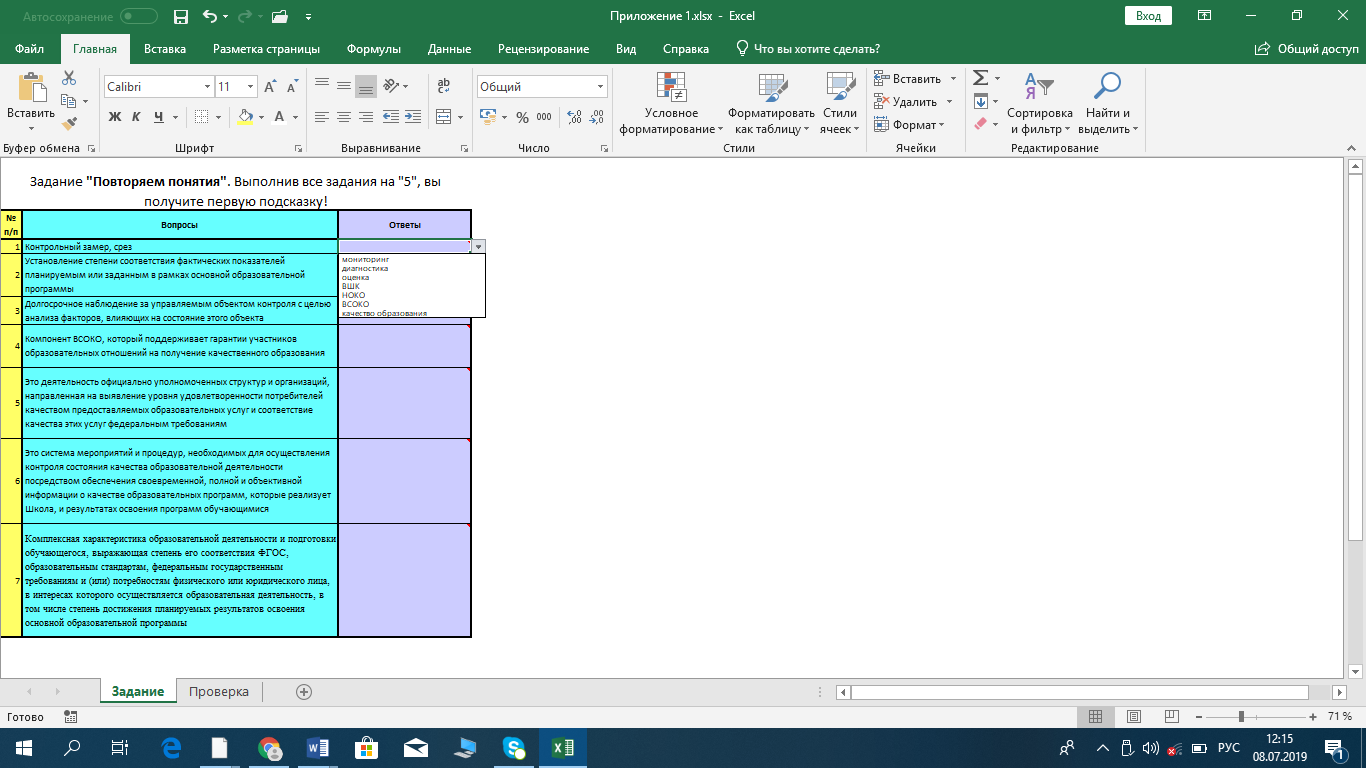 Рис. 1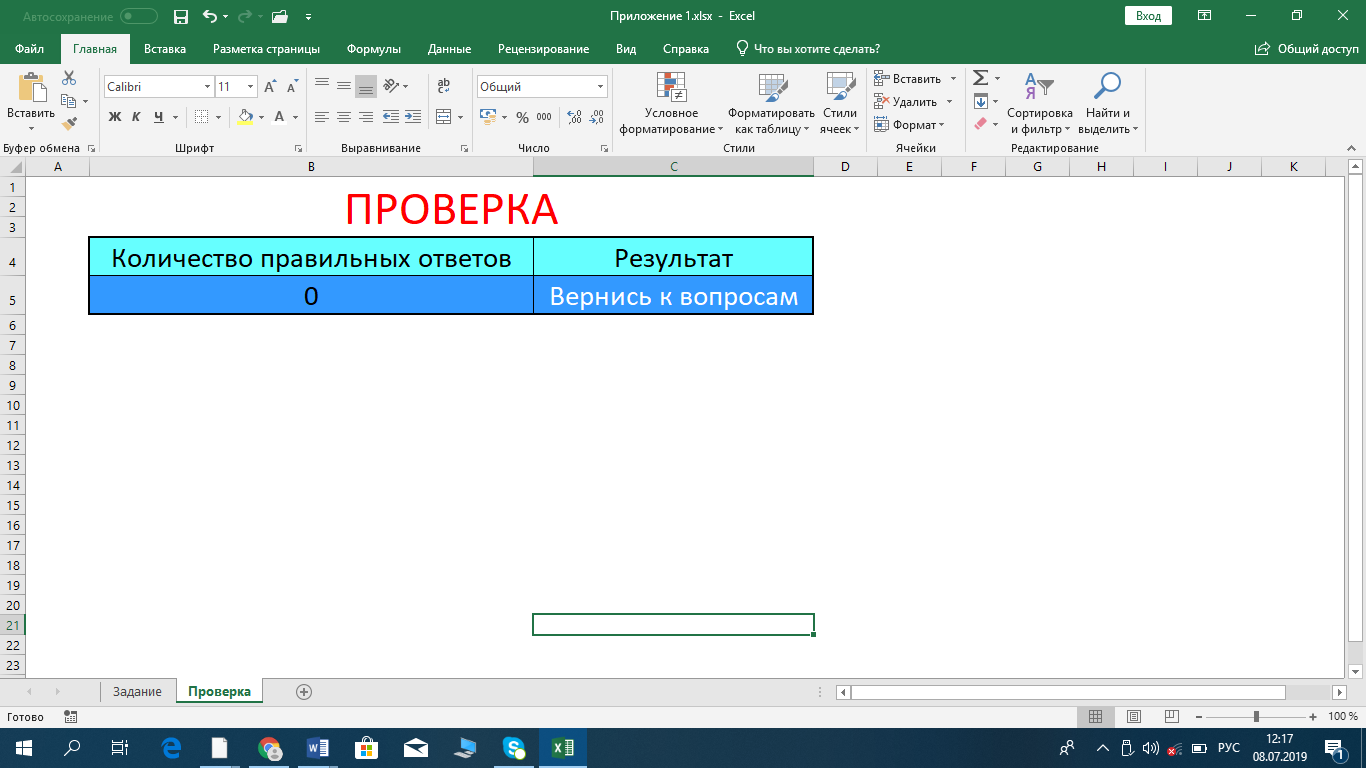 Рис. 2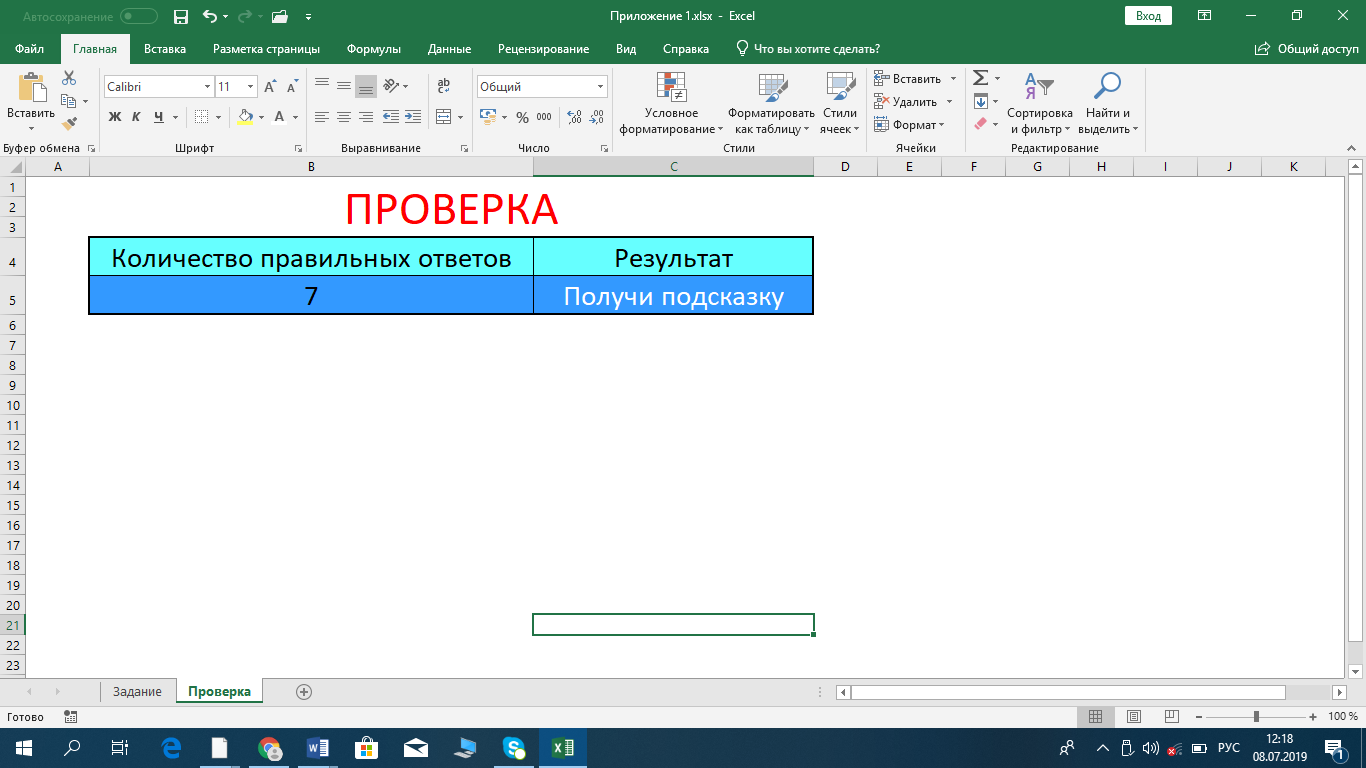 Рис. 3Подсказки командам находятся: ШМО учителей художественно-эстетического и спортивного цикла – кабинет ИЗО ШМО естественно-научного цикла – кабинет физики ШМО иностранных языков – кабинет английского языка ШМО гуманитарного цикла – кабинет русского языка и литературыПриложение 2Задание «Разделяй и действуй». На доске в кабинетах ИЗО, физики, английского языка, русского языка и литературы расположены листы с фрагментом таблицы «Годовой план мероприятий». В таблице представлены направления деятельности, содержание деятельности, сроки и ответственные. Задача – верно вписать в последнюю колонку таблицы действия администрации школы (руководитель, зам. директора по АХР, по УВР, по ВР) педагогов и руководителя ШМО, педагогического совета, представителей общественных организаций в условиях реализации ВСОКО. Фрагмент таблицы «Годовой план мероприятий»Подсказки командам находятся: ШМО учителей художественно-эстетического и спортивного цикла – кабинет технологии  ШМО естественно-научного цикла – кабинет географии и биологии ШМО иностранных языков – кабинет немецкого языка ШМО гуманитарного цикла – кабинет истории и обществознанияПриложение 3Задание «Эксперты». 1 часть. На партах в кабинетах находится фрагмент рабочей программы по учебному предмету «Технология» для 5 класса. Найти несоответствия содержания и тематического планирования. Эстетика пришкольного участка (осень) (7 часов)Краткая история цветоводства. Цветы в легендах и преданиях. Важнейшие особенности цветочных растений. Посадка под зиму луковичных растений. Однолетние декоративные растения. Разнообразие форм и окрасок. Астра однолетняя, бархатцы.Тематическое планирование Ответы: В тематическом планировании отсутствует содержание «Цветы в легендах и преданиях».В содержании не прописаны пункты 6 и 7 практической части программы,  указанные в тематическом планировании.2 часть. На доске прикреплены листы с данными по ГИА-9, на которых представлены результаты соответствия отметки, полученной на экзамене и годовой отметки ученика по обществознанию.Выделите из списка, предложенного ниже, основные субъективные ошибки оценивания, которые привели к большому количеству учащихся, получивших результат экзамена ниже годовой отметки.Великодушие, снисходительность. Проявляется в завышении отметок. Крайней формой великодушия в оценках обучаемых явилась процентомания;Перенос симпатии или антипатии с ученика на оценку (отметку);Оценка по настроению;Отсутствие твердых критериев (преподаватель ставит высокие отметки за слабые ответы, и наоборот);Центральная тенденция (проявляется в стремлении избежать крайних отметок, например, не ставить двоек и пятерок);Неустойчивость системы (преподаватель то долго не спрашивает, то весь урок опрашивает);Ошибки ореола (проявляются в тенденции преподавателя оценивать только положительно или отрицательно тех учащихся, к которым он относится соответственно либо положительно, либо отрицательно);Перенос оценки за поведение на отметку по учебному предмету.Ответ: все ошибки могут встречаться в деятельности учителя.3 часть. На партах лежит демонстрационное и лабораторное оборудование по предметам физика, химия, технология. Необходимо списать оборудование. Какое оборудование из списка нужно выбрать для списания?Ртутный термометр (треснутая колба)Спиртовой термометр (целый)Шуруповерт (неисправная батарея)Мензурка (целая)Электроутюг (разрыв на сетевом шнуре)Лобзик (сгоревший якорь)Рубанок (целый)Ответ: ртутный термометр (треснутая колба)	Подсказки командам находятся: ШМО учителей художественно-эстетического и спортивного цикла – кабинет ОБЖ  ШМО естественно-научного цикла – кабинет математики ШМО иностранных языков – кабинет литературы  ШМО гуманитарного цикла – кабинет информатикиПриложение 4Задание «Поиск». На рабочем столе ноутбука каждого МО установлена презентация «Концепция преподавания физической культуры». Изучите презентацию и ответьте на вопросы, предложенные ниже:ВопросыКакие компетенции необходимо формировать у учащихся на уровне основного и среднего общего образования? (осознанное ведение ЗОЖ, привычки к самостоятельным занятиям по развитию физических качеств, профилактике и укреплению здоровья)В какие разделы рабочей программы по физической культуре необходимо внести коррективы в соответствии с новой концепцией преподавания физической культуры в новом 2019-2020 учебном году? (планируемый результаты, содержание учебного предмета, тематическое планирование)Какие направления считаются приоритетными на уровне дошкольного и начального общего образования? (получение знаний и умений выполнения базовых упражнений средствами гимнастики для правильного формирования опорно-двигательного аппарата, развития гибкости, координации, моторики; приобретение двигательного опыта и интеллектуального развития средствами различных видов спорта, не наносящих ущерба здоровью обучающихся; получение эмоционального удовлетворения от выполнения физических упражнений через игровую деятельностьЗа счет каких мероприятий можно обеспечить двигательную активность учащихся, помимо уроков физической культуры? (физкультминутки; организованные подвижные игры на переменах; спортивный час для детей, посещающих группу продленного дня; внеклассные спортивные занятия и соревнования, общешкольные спортивные мероприятия, дни здоровья; самостоятельные занятия физической культурой в секциях и клубах и т.д.)Каким трем видам уроков физической культуры отдается предпочтение в соответствии с концепцией преподавания физической культуры? (преподавание уроков с оздоровительной, общеразвивающей, спортивной и практико-ориентированной направленностью)Что необходимо обновить в ближайшее время в методическом обеспечении деятельности учителей физической культуры? (организовать деятельность информационных консультационных центров; создать единую электронную базу образовательных проектов и программ с учетом лучших отечественных традиций и успешных мировых практик в области физвоспитания)Получение зашифрованной записки, с указанием места нахождения кладаЗаписка-ребус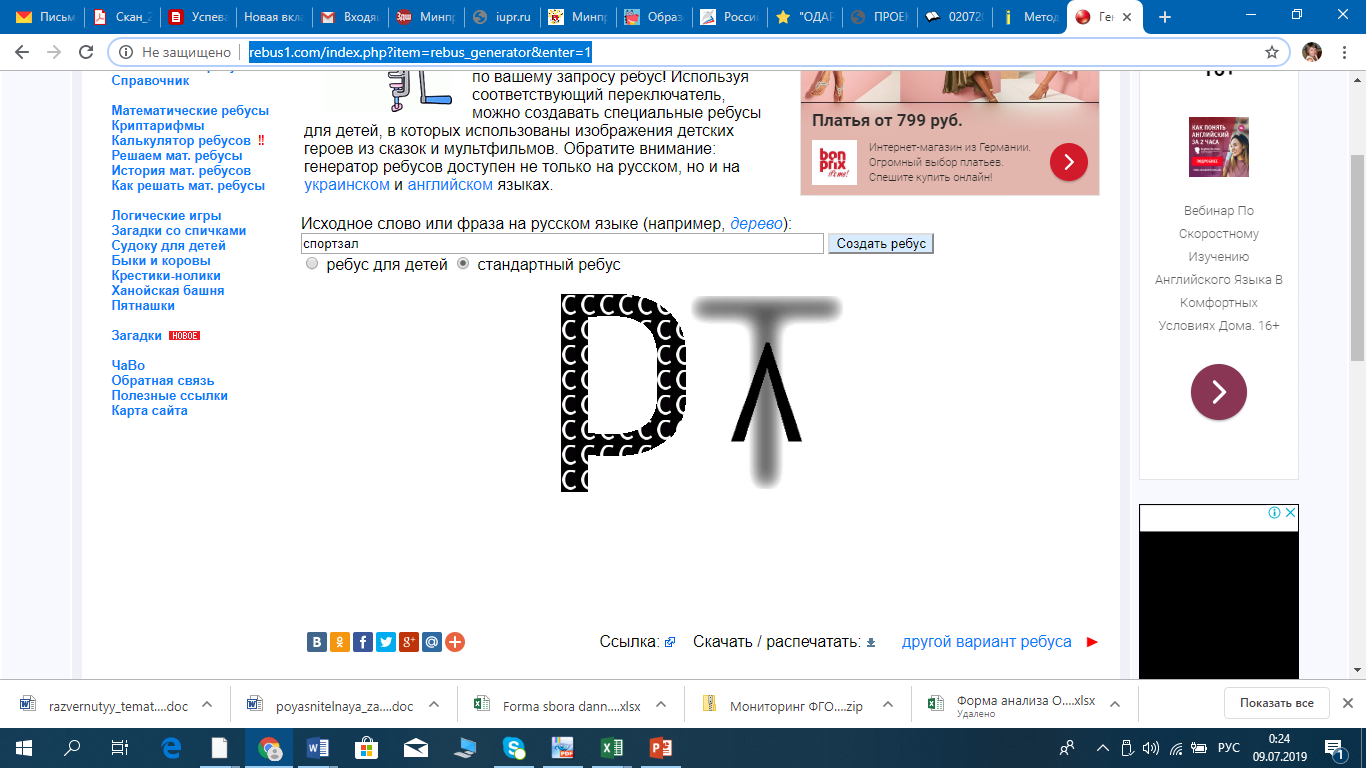 Рис. 4Приложение 5Клад Комплекс упражнений «В здоровом теле – здоровый дух»Выполняем вместе, забираем себе!Сокращение И.П. -исходное положение, О.С. -основная стойка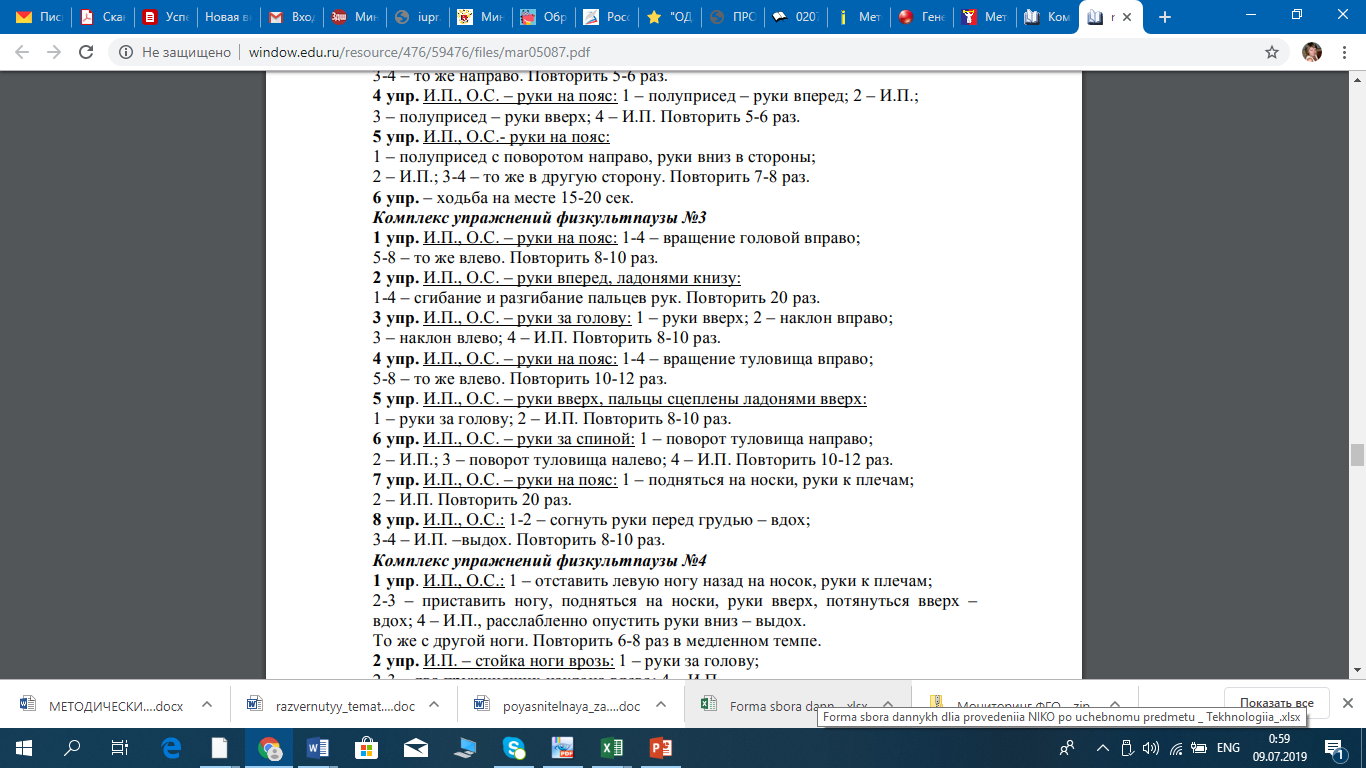 Направления деятельностиСодержание деятельностиСрокиОтветственныеОтветственныеВ рамках выполнения проекта «Современная школа»В рамках выполнения проекта «Современная школа»В рамках выполнения проекта «Современная школа»В рамках выполнения проекта «Современная школа»В рамках выполнения проекта «Современная школа»Создание безбарьерной среды для детей ОВЗ, детей-инвалидов Внедрить интерактивную образовательную он-лайн платформу https://uchi.ru/, материалы Российской электронной школы на https://resh.edu.ru/ для изучения школьных предметов дистанционно.В течение годаВ течение года?(педагоги)Создание безбарьерной среды для детей ОВЗ, детей-инвалидов Организовать курсовую подготовку учителям, работающим с детьми ОВЗ по программам инклюзивного образования.В течение годаВ течение года? (зам. директора по УВР)Реализация концепции предметной области «Искусство»Разработать контрольно-измерительные материалы (КИМ) для оценки качества образования по учебным предметам предметной области «Искусство».Август, сентябрьАвгуст, сентябрь? (педагоги)Реализация концепции предметной области «Искусство»Обеспечить гласность и прозрачность процедуры оценивания КИМ по учебным предметам предметной области «Искусство».Апрель, майАпрель, май? (представители общественных организаций)Реализация концепции предметной области «Искусство»Принять решение о результативности, разработанных КИМ по учебным предметам предметной области «Искусство».МайМай? (педагогический совет)Реализация концепции учебного предмета «Физическая культура»Разработать тесты для прохождения промежуточной аттестации по учебному предмету «Физическая культура».Сентябрь-октябрьСентябрь-октябрь? (руководитель МО, учителя физкультуры)Реализация концепции учебного предмета «Физическая культура»Провести мероприятия по формированию антидопингового мировоззрения и поведения учащихся.Октябрь Октябрь ? (учителя физкультуры)В рамках выполнения проекта «Успех каждого ребенка»В рамках выполнения проекта «Успех каждого ребенка»В рамках выполнения проекта «Успех каждого ребенка»В рамках выполнения проекта «Успех каждого ребенка»В рамках выполнения проекта «Успех каждого ребенка»Обеспечить информационную поддержку развитию успешности учащихсяРазместить информацию о конкурсах, викторинах различной направленности Всероссийского портала дополнительного образования «Одаренные дети» (http://globaltalents.ru/) в электронном дневнике учащихся и на информационных стендах школы.Постоянно в течение годаПостоянно в течение года? (зам. директора по УВР, зам. директора по ВР)Организовать методическую работу по развитию успешности учащихсяОрганизовать семинары-практикумы по распространению лучшего опыта подготовки учащихся к олимпиадам.В течение годаВ течение года? (зам. директора по УВР, руководители МО)Организовать методическую работу по развитию успешности учащихсяОрганизовать мастер-классы учителей, которые подготовили победителей и призеров предметных олимпиад, а также подготовили выпускников 9 классов к ОГЭ на «5» и к ЕГЭ на высокие баллы «более 80 баллов».Октябрь, апрельОктябрь, апрель? (руководители МО)№ п/пТема урокаКоличество часовЭстетика пришкольного участка (осень) (7 часов)Эстетика пришкольного участка (осень) (7 часов)Эстетика пришкольного участка (осень) (7 часов)1Краткая история цветоводства. 12Важнейшие особенности цветочных растений.13Посадка под зиму луковичных растений.14Однолетние декоративные растения. Разнообразие форм и окрасок15Астра однолетняя, бархатцы и календула. 16Сбор и сортировка семян цветов перед хранением17Осенняя перекопка грядок с внесением сухих удобрений.1Наименование показателяЧисловое значениеКоличество обучающихся, сдававших обществознание, из них:21не сдавших0подтвердивших годовую отметку9получивших результат экзамена выше годовой отметки1получивших результат экзамена ниже годовой отметки11